На основании приказа главного управления по образованию от 03.11.2023 № 554 «О проведении областного этапа Республиканского конкурса «РrоБеларусь» и с целью развития бережного отношения к историческому наследию белорусского народа, чувства гордости за свою малую родину и страну, укрепления среди детей и молодежи идей мира и созидательного труда как главных условий развития белорусского государстваПРИКАЗЫВАЮ:Государственному учреждению образования «Молодечненский центр творчества детей и молодежи «Маладзик» (Устюшенко Н.П.) провести районный этап Республиканского конкурса «РrоБеларусь» в период с 15 ноября по 6 декабря 2023 года согласно утвержденному положению (приложение 1).Руководителям учреждений образования обеспечить:2.1. необходимые условия для участия в конкурсе;2.2. качественную подготовку конкурсных работ и их своевременное предоставление в государственное учреждение образования «Молодечненский центр творчества детей и молодежи «Маладзик».3. Контроль за исполнением приказа возложить на заместителя начальника управления по образованию Молодечненского райисполкома Лозовик Т.В.Начальник управления                   (подпись)                     Л.В.КохановскаяУстюшенко 50 05 01Гриб 77 40 31Васильев 58 04 19Приложение 1УТВЕРЖДЕНОПриказ начальника управления по образованию Молодечненского райисполкома13.11.2023 № 803ПОЛОЖЕНИЕо проведении районного этапа Республиканского конкурса «РrоБеларусь», посвященного Году мира и созиданияОбщие положения1.1. Районный этап республиканского конкурса «РrоБеларусь» проводится с целью развития бережного отношения к историческому наследию белорусского народа, чувства гордости за свою малую родину и страну, укрепления среди детей и молодежи идей мира и созидательного труда как главных условий развития белорусского государства.1.2. Задачи конкурса:гражданское и патриотическое, духовно-нравственное воспитание детей и молодежи посредством стимулирования творческих и культурных инициатив;создание условий для самореализации и проявления социальной активности детей и молодежи;содействие развитию творческого потенциала и навыков использования современных технологий у детей и молодежи.1.3. Организаторами районного этапа конкурса являются управление по образованию Молодечненского районного исполнительного комитета, государственное учреждение образования «Молодечненский центр творчества детей и молодежи «Маладзик».2. Участники конкурса:2.1. К участию в конкурсе приглашаются учащиеся учреждений общего среднего и дополнительного образования в возрасте от 11 до 17 лет.2.2. Участники конкурса делятся на 2 возрастные категории: 11-l4 лет; 15-17 лет.2.3. Конкурс является индивидуальным и групповым (группа участников одной возрастной категории – не более 3 человек, только для номинации «Игры РrоБеларусь»). Участником конкурса может быть представлено не более одной работы.2.4. Участие в конкурсе автоматически подразумевает ознакомление и полное согласие участников с условиями проведения конкурса.3. Порядок и сроки проведения конкурса.Конкурс проводится в следующие этапы:первый практический этап (15-30 ноября 2023 года) – проводится в учреждениях образования;второй отборочный этап (1-6 декабря 2023 года) – районный.Победители и призеры второго отборочного этапа принимают участие в третьем отборочном этапе.Предоставляемые на конкурс работы могут использоваться организатором при проведении мероприятий, акций, публиковаться в средствах массовой информации (с указанием авторства, при необходимости – в редактированном виде).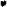 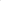 Апелляции на решения жюри конкурса не принимаются и не рассматриваются.Возврат конкурсных работ, не прошедших на областной этап, осуществляется в течение 2-х недель после окончания конкурса. По истечении этого срока центр ответственность за сохранность работ не несет.4. Номинации конкурса и требования к оформлению конкурсных работ:4.1. Конкурс предусматривает две номинации: «РгоБеларусь в объективе», «Игры РгоБеларусь».4.2. Участники конкурса предоставляют творческие работы в соответствии со следующими требованиями:4.2.l. Номинация «РгоБеларусь в объективе».На конкурс в данной номинации предоставляются фотографии.Общая идея номинации: изобразить образ «человека труда», выражающий понятия «работа», «человек за работой», «в процессе работы», уникальность и многообразие профессий. Предпочтительны крупные планы и необычные ракурсы.Конкурсная работа должна быть сделана на зеркальную или аналоговую технику. Формат работы – JPEG или JPG, размеры – не менее 2400 пикселей по длинной стороне кадра и dpi не меньше 300.Разрешается базовая обработка работы, подчеркивающая авторский замысел. Организатор имеет право потребовать исходный файл без обработки. Фотоизображения, в большей степени созданные с помощью графических редакторов, не допускаются к участию в конкурсе.Организатор конкурса оставляет за собой право не принимать к участию работы, не соответствующие определенному качеству и техническому уровню.Участник должен предоставить авторскую работу. Предъявляя paботу на конкурс, участник гарантирует, что фотография создана его творческими усилиями, не нарушает чьи-либо авторские права и не наносит ущерба чьей-либо репутации.4.2.2. номинация «Игры РгоБеларусь».На конкурс в данной номинации предоставляются разработки настольных игр в любом жанре и любой внутриигровой механике.Настольная игра должна быть представлена в виде готового макета, компоненты должны быть такими, чтобы ими можно было играть.Обязательно наличие информационного листа с правилами игры.Участник должен предоставить авторскую работу. Предъявляя работу на конкурс, участник гарантирует, что настольная игра создана его творческими усилиями, не нарушает чьи-либо авторские права и не наносит ущерба чьей-либо репутации.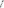 Организатор конкурса оставляет за собой право не принимать к участию работы, не соответствующие определенному качеству и техническому уровню.5. Критерии оценивания конкурсных работ: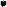 Номинация «РгоБеларусь в объективе»: соответствие материалов условиям конкурса; выразительность и оригинальность сюжета; художественная выразительность; качество технического исполнения; композиционное и цветное решение.Номинация «Игры РгоБеларусь»: оригинальность и новизна идеи, креативность и творческий замысел; возможность практического использования игры; эстетическое оформление; соответствие игры условиям конкурса.6. Порядок предоставления работ на конкурс.Для участия в районном этапе конкурса до 6 декабря 2023 года в государственное учреждение образования «Молодечненский центр творчества детей и молодежи «Маладзик» (кабинет № 16, Васильеву А.П.) необходимо предоставить:заявку на участие в конкурсе (приложение 2);конкурсные работы.Для номинации «РrоБеларусь в объективе» принимаются распечатанные фотоработы формата А3, А2; 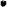 для номинации «Игры РrоБеларусь» готовые макеты настольных игр.Электронный вариант конкурсных работ необходимо направить на электронную почту maladzik@uomrik.gov.by с темой письма «РrоБеларусь». По электронной почте все конкурсные материалы отправляются в одном письме, папка с вложенными файлами перед отправкой архивируется.7. Подведение итогов и награждениеПобедители конкурса награждаются дипломами управления по образованию Молодечненского районного исполнительного комитета. В случае награждения участников, выполнивших коллективную работу, победители получают один диплом, в котором указываются все участники авторского коллектива.Приложение 2Заявка на участие в районном этапе Республиканского конкурса «РrоБеларусь», посвященного Году мира и созиданияМаладзечанскі  раённывыканаўчы  камітэтУПРАЎЛЕННЕ ПА АДУКАЦЫІМолодечненский  районный исполнительный  комитетУПРАВЛЕНИЕ ПО ОБРАЗОВАНИЮЗАГАД13.11.2023  № 803г. МаладзечнаПРИКАЗг. МолодечноО проведении районного этапа Республиканского конкурса «РrоБеларусь»Номинация в конкурсеФ.И.О. участника (полностью)Возрастная категория Название конкурсной работыПолное название учреждения образованияПочтовый адрес учреждения образованияЭлектронный адрес учреждения образованияФ.И.О. педагога (куратора), участника (полностью)Контактный телефон педагога (куратора), участника____________________(дата заполнения)_____________________(подпись, печать)____________________(Ф.И.О.)